Nominee's Name:	Address:Contact No.:				E-mail:					Website:Contact Person:Recommended By:Contact No.:						E-mail: Reasons for Recommendation:	……………………………………………………………………………………………………………………………………………………………………………………………………………………………………………………………………………………………………………………………………………………………………………………………………………………………………………………………………………………………………………………………………………………………………………………………Key Achievements ……………………………………………………………………………………………………………………………………………………………………………………………………………………………………………………………………………………………………………………………………………………………………………………………………………………………………………………………………………………………………………………………………………………Business and Financial Performance(Financial stability, steady growth, balanced business portfolio, growth of value addition and performance against the industry) ……………………………………………………………………………………………………………………………………………………………………………………………………………………………………………………………………………………………………………………………………………………………………………………………………………………………………………………………………………………………………………………………………………………Global Reach (Width and depth in the global market)……………………………………………………………………………………………………………………………………………………………………………………………………………………………………………………………………………………………………………………………………………………………………………………………………………………………………………………………………………………………………………………………………………………Use of ICT enable services (Web standards Internet services quality, security, Internal policy for ICT Innovation) …………………………………………………………………………………………………………………………………………………………………………………………………………………………………………………………………………………………………………………………………………………………………………………………………………………………………………Technological Investment (Acquisition of high impact knowledge through direct investment and otherwise) …………………………………………………………………………………………………………………………………………………………………………………………………………………………………………………………………………………………………………………………………………………………………………………………………………………………………………Capacity Building(Capital investment and other initiatives to create capacity for future growth, Status of ICT skilled human resources)…………………………………………………………………………………………………………………………………………………………………………………………………………………………………………………………………………………………………………………………………………………………………………………………………………………………………………Corporate Social Responsibility (Successful institutionalization of corporate social responsibility practices)………………………………………………………………………………………………………………………………………………………………………………………………………………………………………………………………………………………………………………………………………………………………………………………………………………………………………....Note:	i. Last date of submission: 17th April 2017 by 5 pm.ii. No Charges will be levied for application/recommendation.iii. Additional documents can be added.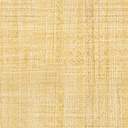 